Poniedziałek 18.05.2020Witam,dzisiejszy temat „Razem jest wesoło”.Zabawa słowna „Lubię z moją rodziną…” – dziecko stara się dokończyć zdanie.Wysłuchanie wiersza „Festyn rodzinny” Urszuli Piotrowskiej[1] W słoneczny majowy poranek     na festyn rodzinny do parku     idziemy z koszykiem kanapek:     ja, siostra, mamusia i tatuś.[2] Oj, może zakręcić się w głowie,     bo mnóstwo atrakcji wokoło,     tu wata cukrowa, tam lody,     orkiestra przygrywa wesoło.[3] Na udział w konkursie tanecznym     rodziców namawiać nie muszę,     już skaczą po scenie jak żabki,     aż boli ze śmiechu mnie brzuszek.[4] Do biegów zgłosiła się siostra     i pędzi po medal jak strzała.     Nie lubię się chwalić, lecz powiem,     że siostra wyścigi wygrywa.[5] A ja łowię rybki w basenie,     nie szkodzi, że sztuczne, z plastiku.     Naprawdę, bez żadnej pomocy,     mam jeden z najlepszych wyników.[6] Wracamy do domu z dyplomem     dla bardzo aktywnej rodziny,     pójdziemy na pewno gdzieś znowu,     bo razem się dobrze bawimy.Spróbuj odpowiedzieć na pytania dotyczące wiersza:- Co to jest festyn?- Co na festynie robili wszyscy członkowie rodziny?- Dlaczego miło jest wspólnie się bawić i spędzać czas?Ćwiczenia grafomotoryczne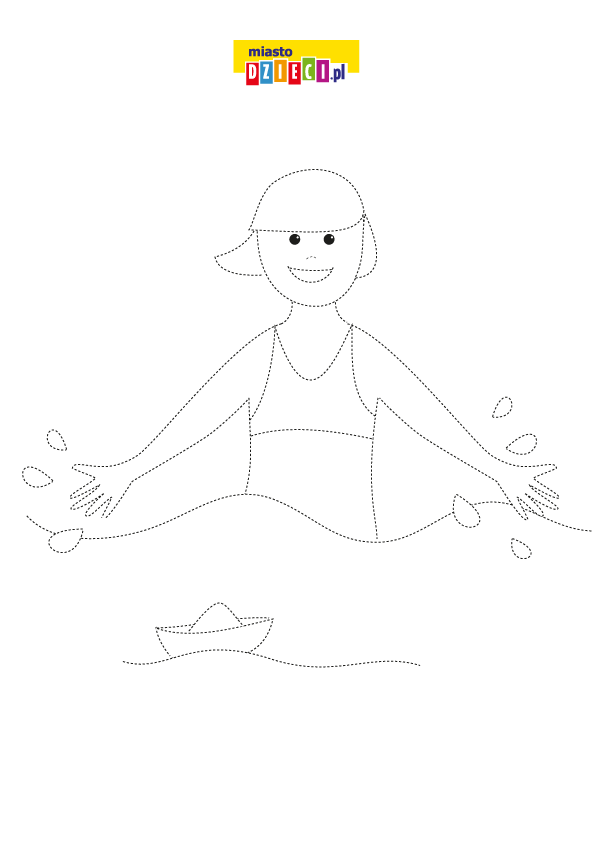 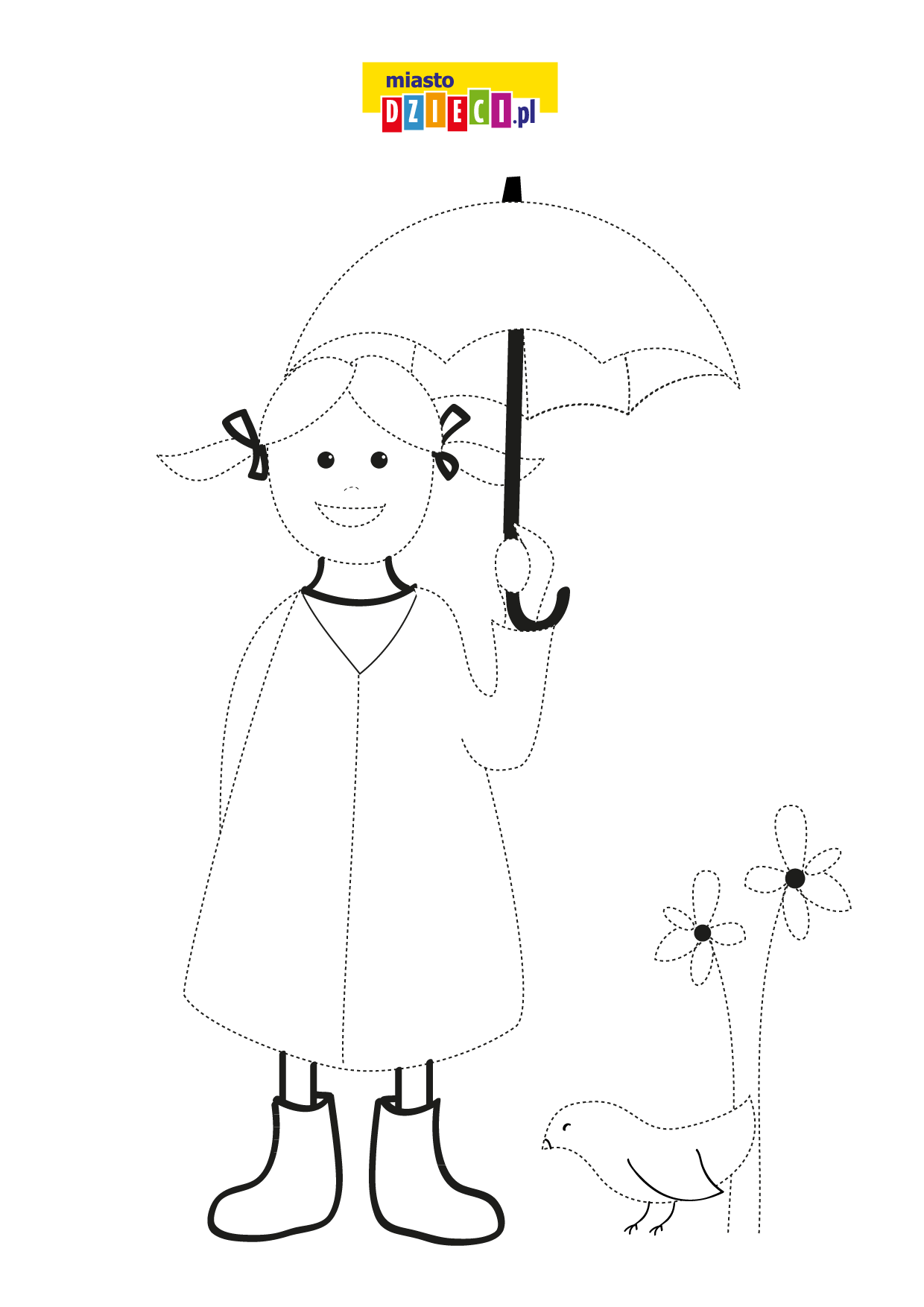 Miłej pracy. Do jutra :)